Государственное бюджетное профессиональное образовательное учреждение «Саровский политехнический техникум имени дважды героя социалистического труда Бориса глебовича Музрукова»РАБОЧАЯ ПРОГРАММА ПРОФЕССИОНАЛЬНОГО МОДУЛЯПМ.03 Организация ремонтных, монтажных и наладочных работ по промышленному оборудованиюспециальность 15.02.12 Монтаж, техническое обслуживание и ремонт промышленного оборудования (по отраслям)Профиль обучения: технологическийг. Саров,2022 Рабочая программа профессионального модуля ПМ.03 Организация ремонтных, монтажных и наладочных работ по промышленному оборудованию разработана на основе примерной основной образовательной программы в соответствии с Федеральным государственным образовательным стандартом (далее ФГОС) по специальности среднего профессионального образования (далее СПО) 15.02.12 Монтаж, техническое обслуживание и ремонт промышленного оборудования (по отраслям), входящей в укрупненную группу специальностей 15.00.00 Машиностроение.Организация – разработчик: ГБПОУ СПТ им. Б.Г. МузруковаРазработчик:  И.М. Савин, мастер производственного обучения ГБПОУ СПТ им. Б.Г. МузруковаСОДЕРЖАНИЕ1. ОБЩАЯ ХАРАКТЕРИСТИКА РАБОЧЕЙ ПРОГРАММЫ ПРОФЕССИОНАЛЬНОГО МОДУЛЯПМ.03 Организация ремонтных, монтажных и наладочных работ по промышленному оборудованию1.1. Цель и планируемые результаты освоения профессионального модуля В результате изучения профессионального модуля студент должен освоить основной вид деятельности организовывать ремонтные, монтажные и наладочные работы по промышленному оборудованию и соответствующие ему профессиональные компетенции:1.1.1. Профессиональные компетенции:Общие компетенции:1.1.3. В результате освоения профессионального модуля студент должен:1.3. Количество часов, отводимое на освоение профессионального модуляОбъём образовательной нагрузки (всего) – 732 часов;Учебная нагрузка во взаимодействии с преподавателем, на освоение МДК – 396 часов;Учебная практика – 108 часов,Производственная практика – 180 часов.2. СТРУКТУРА и содержание профессионального модуляПМ.03 Организация ремонтных, монтажных и наладочных работ по промышленному оборудованию2.1. Структура профессионального модуля 2.2. Тематический план и содержание профессионального модуля (ПМ.03) 3. УСЛОВИЯ РЕАЛИЗАЦИИ ПРОГРАММЫ ПРОФЕССИОНАЛЬНОГО МОДУЛЯПМ.03 Организация ремонтных, монтажных и наладочных работ по промышленному оборудованию3.1. Для реализации программы профессионального модуля предусмотрены следующие специальные помещения:Кабинет монтажа, технической эксплуатации и ремонта промышленного оборудования. Комплект учебной мебели (ученические столы, стулья, стол преподавателя, стул преподавателя, школьная доска);кабинет слесарного дела;комплект слесарного инструмента;компьютер;интерактивная доска;проектор;комплект стендов; комплект электронных плакатов по курсам «Детали машин и основы конструирования», «Слесарное дело», «Теория механизмов и машин», «Технология конструкционных материалов». Слесарная мастерская. Рабочее место мастера;станок точильно-шлифовальный;станок заточной;стол поворотный;пресс винтовой ручной;тиски;ножницы листовые;плита правильная;металлорежущие станки: вертикально-сверлильные, настольно-сверлильные;комплект измерительных инструментов;комплект верстаков;комплект верстаков слесарных;комплект слесарного инструмента.      Комплект токарно-винторезных станков;станок точильно – шлифовальный;трансформатор;выпрямитель ВД-306;тележка А66-1187-46,комплект станков токарных SV-18R;компрессор винтовой с гибким шлангом;станок токарный с ЧПУ F1;станок фрезерный с ЧПУ;обрабатывающий центр с ЧПУ;станочная тумбочка;тележка гидравлическая;комплект инструментов; комплект инструмента для обрабатывающих центров;шахтная печь;комплект инструмента для фрезерной обработки.      Комплект универсально-фрезерных станков;комплект вертикально-фрезерных станков;комплект горизонтально-фрезерных станков;головка универсально-делительная;станок координатно-расточной.Оснащенная в соответствии с п.6.1.2.2. мастерская  «Монтаж, наладка, ремонт и эксплуатация промышленного оборудования с участком грузоподъемного оборудования».3.2. Информационное обеспечение реализации программы профессионального модуляДля реализации программы библиотечный фонд образовательной организации имеет печатные и/или электронные образовательные и информационные ресурсы, рекомендуемые для использования в образовательном процессе.Основные печатные издания:1.Схиртладзе А. Г., Феофанов А.Н. , и др.Организация и проведение монтажа и ремонта промышленного оборудования: В 2 ч.М.: ИЦ «Академия» 2016.- 272, 256 с.Основные электронные издания:ЭБС  Академия  Организация и проведение монтажа и ремонта промышленного оборудования: В 2 ч.Ч. 1, Схиртладзе А. Г., Феофанов А.Н., и др.1-е изд. 2016г.  http://www.academia-moscow.ru/reader/?id=195540ЭБС  Академия  Организация и проведение монтажа и ремонта промышленного оборудования: В 2 ч.Ч. 2, Схиртладзе А. Г., Феофанов А.Н., и др.1-е изд. 2016г. http://www.academia-moscow.ru/reader/?id=195544Дополнительные источники:http://fictionbook.ru/author/litagent_yenas/slesarnoe_delo_prakticheskoe_posobie_dlya_slesarya/read_online.htmlhttp://master.znay.net/raboty_po_metalu/slesarnye_raboty/instrumentarij_slesarya/slesarnye_instrumenty_obschego_naznacheniyahttp://www.bibliotekar.ru/slesar/ГОСТ 2.307-68. ЕСКД. Нанесение размеров и предельных отклонений. ГОСТ 24642-81. Допуски формы и расположения поверхностей. Основные термины и определения.ГОСТ 25346-89. Основные нормы взаимозаменяемости. Единая система допусков и посадок. ЭБС  Академия  Металлорежущие станки: В 2 т. Т. 1/  Гаврилин А. М., Сотников В. И., Схиртладзе А. Г., Харламов Г.А.- 1-е изд., 2012г. http://www.academia-moscow.ru/catalogue/4831/38868/ ЭБС  Академия  Металлорежущие станки: В 2 т. Т. 2/ Гаврилин А. М., Сотников В. И., Схиртладзе А. Г., Харламов Г.А.- 1-е изд., 2012г. http://www.academia-moscow.ru/catalogue/4831/38869/ЭБС  Академия  Оборудование машиностроительного производ-ства , Моряков О.С. 3-е изд., стер. издание 2014г. http://www.academia-moscow.ru/reader/?id=81551 4. Контроль и оценка результатов освоения профессионального модуля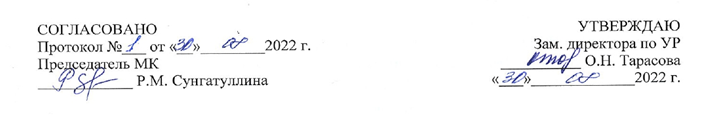 1. ОБЩАЯ ХАРАКТЕРИСТИКА РАБОЧЕЙ ПРОГРАММЫ ПРОФЕССИОНАЛЬНОГО МОДУЛЯ…………………………………………………………………………………………….42. СТРУКТУРА И СОДЕРЖАНИЕ ПРОФЕССИОНАЛЬНОГО МОДУЛЯ………………..63.  УСЛОВИЯ РЕАЛИЗАЦИИ ПРОГРАММЫ ПРОФЕССИОНАЛЬНОГО МОДЙЛЯ…154. КОНТРОЛЬ И ОЦЕНКА РЕЗУЛЬТАТОВ ОСВОЕНИЯ ПРОФЕССИОНАЛЬНОГО МОДУЛЯ…………………………………………………………………………………………….. 17ВД 3Организовывать ремонтные, монтажные и наладочные работы по промышленному оборудованиюПК 3.1.Определять оптимальные методы восстановления работоспособности промышленного оборудованияПК 3.2.Разрабатывать технологическую документацию для проведения работ по монтажу, ремонту и технической эксплуатации промышленного оборудования в соответствии требованиям технических регламентовПК 3.3.Определять потребность в материально-техническом обеспечении ремонтных, монтажных и наладочных работ промышленного оборудования.ПК 3.4.Организовывать выполнение производственных заданий подчиненным персоналом с соблюдением норм охраны труда и бережливого производстваКодНаименование общих компетенцийОК 01Выбирать способы решения задач профессиональной деятельности, применительно к различным контекстам.ОК 02Осуществлять поиск, анализ и интерпретацию информации, необходимой для выполнения задач профессиональной деятельностиОК 03Планировать и реализовывать собственное профессиональное и личностное развитиеОК 04 Работать в коллективе и команде, эффективно взаимодействовать с коллегами, руководством, клиентамиОК 05 Осуществлять устную и письменную коммуникацию на государственном языке с учетом особенностей социального и культурного контекста.ОК 06Проявлять гражданско-патриотическую позицию, демонстрировать осознанное поведение на основе традиционных общечеловеческих ценностейОК 07Содействовать сохранению окружающей среды, ресурсосбережению, эффективно действовать в чрезвычайных ситуациях.ОК 09Использовать информационные технологии в профессиональной деятельностиОК 10Пользоваться профессиональной документацией на государственном и иностранном языках.ОК 11Планировать предпринимательскую деятельность в профессиональной сфере.Иметь практический опытОпределение оптимальных методов восстановления работоспособности промышленного оборудованияРазработка технологической документации для проведения работ по монтажу, ремонту и технической эксплуатации промышленного оборудования в соответствии с требованиями технических регламентовОпределение потребности в материально-техническом обеспечении ремонтных, монтажных и наладочных работ промышленного оборудования Организация выполнения производственных заданий подчиненным персоналом с соблюдением норм охраны труда и бережливого производстваУметь:Выбирать слесарные инструменты и приспособления для слесарной обработкиПроизводить измерения при помощи контрольно-измерительных инструментов. Определять межоперационные припуски и допуски на межоперационные размеры. Производить разметку в соответствии с требуемой технологической последовательностью Производить рубку, правку, гибку, резку, опиливание, сверление, зенкерование, зенкование, развертывание деталей особо сложного оборудования, агрегатов и машин в соответствии с установленной технологической последовательностью. Выполнять шабрение, распиливание, пригонку и припасовку, притирку, доводку, полирование. Контролировать качество выполняемых работ при слесарной обработке деталей с помощью контрольно-измерительных инструментов. Выполнять слесарную обработку при соблюдении требований охраны трудаОпределять размеры деталей и узлов универсальными и специализированными измерительными инструментами в соответствии с технической документацией. Проверять соответствие сложных деталей и узлов и вспомогательных материалов требованиям технической документации (карты) Устанавливать и закреплять детали и узлы в зажимных приспособлениях различных видов. Выбирать и готовить к работе режущий и контрольно-измерительный инструмент в зависимости от обрабатываемого материала. Устанавливать оптимальный режим обработки в соответствии с технологической картой. Управлять обдирочным станком. Управлять настольно-сверлильным станком. Управлять заточным станком Вести обработку в соответствии с технологическим маршрутом. Контролировать качество выполняемых работ при механической обработке деталей с помощью контрольно-измерительных инструментов. Выполнять работы на обдирочных, настольно-сверлильных и заточных станках с соблюдением требований охраны трудаРазрабатывать текущую и плановую документацию по монтажу, наладке, техническому обслуживанию и ремонту промышленного оборудованияРазрабатывать инструкции и технологические карты на выполнение работ Обеспечивать выполнение заданий материальными ресурсамиОтключать и обесточивать особо сложное оборудование, агрегаты и машины. Читать техническую документацию общего и специализированного назначения. Выбирать слесарный инструмент и приспособления. Выполнять измерения при помощи контрольно-измерительных инструментов. Производить контрольно-диагностические, крепежные, регулировочные, смазочные работы. Производить визуальный контроль изношенности особо сложного оборудования, агрегатов и машин. Оформлять техническую документацию на ремонтные работы при техническом обслуживании. Составлять дефектные ведомости на ремонт сложного оборудования, агрегатов и машин. Контролировать качество выполняемых работ при техническом обслуживании особо сложного оборудования, агрегатов и машин. Осуществлять техническое обслуживание с соблюдением требований охраны трудаОрганизовывать рабочие места, согласно требованиям охраны труда и отраслевым стандартамПланировать расстановку кадров в зависимости от задания и квалификации кадровПроводить производственный инструктаж подчиненныхНа основе установленных производственных показателей оценивать качество выполняемых работ для повышения их эффективностиИспользовать средства материальной и нематериальной мотивации подчиненного персонала для повышения эффективности решения производственных задачКонтролировать выполнение подчиненными производственных заданий на всех стадиях работОбеспечивать безопасные условия труда при монтаже, наладке, техническом обслуживании и ремонте промышленного оборудованияКонтролировать соблюдение подчиненным персоналом требований охраны труда, принципов бережливого производства, производственной санитарии, пожарной безопасности и электробезопасности.Разрабатывать предложения по улучшению работы на рабочем месте с учетом принципов бережливого производстваЗнать:систему допусков и посадок, квалитеты и параметры шероховатости Назначение, устройство универсальных приспособлений и правила применения слесарного и контрольно-измерительных инструментов. Основные механические свойства обрабатываемых материалов. Наименование, маркировка и правила применения масел, моющих составов, металлов и смазок. Типичные дефекты при выполнении слесарной обработки, причины их появления и способы предупреждения. Способы устранения дефектов в процессе выполнения слесарной обработки. Способы размерной обработки деталей. Способы и последовательность проведения пригоночных операций слесарной обработки деталей особо сложного оборудования, агрегатов и машин. Основные виды и причины брака, способы предупреждения и устранения. Методы и способы контроля качества выполнения слесарной обработки. Требования охраны труда при выполнении слесарных работ.Основные виды и причины брака при механической обработке, способы предупреждения и устранения. Правила чтения чертежей. Знаки условного обозначения допусков, квалитетов, параметров шероховатости, способов базирования заготовок. Общие сведения о системе допусков и посадок, квалитетах и параметрах шероховатости по квалитетам. Принципы действия обдирочных, настольно-сверлильных и заточных станков. Технологический процесс механической обработки на обдирочных, настольно-сверлильных и заточных станках. Назначение, правила и условия применения наиболее распространенных зажимных приспособлений, измерительного и режущего инструментов для ведения механической обработки деталей на обдирочных, настольно - сверлильных и заточных станках. Правила и последовательность проведения измерений. Методы и способы контроля качества выполнения механической обработки. Требования охраны труда при выполнении работ на обдирочных, настольно-сверлильных и заточных станках. Действующие локально-нормативные акты производства, регулирующие производственно-хозяйственную деятельность.Порядок разработки и оформления технической документации. Требования к планировке и оснащению рабочего места. Требования охраны труда при техническом обслуживании оборудования, агрегатов и машин. Правила чтения чертежей. Устройство оборудования, агрегатов и машин .Основные технические данные и характеристики механизмов, оборудования, агрегатов и машин. Периодичность и чередование обслуживания оборудования, агрегатов и машин. Технологическая последовательность выполнения операций при выполнении крепежных, регулировочных, смазочных работ. Методы проведения диагностики рабочих характеристик особо сложного оборудования, агрегатов и машин. Способы выполнения крепежных, регулировочных, смазочных работ. Правила эксплуатации оборудования, агрегатов и машин для сохранения основных параметров, технических характеристик .Перечень операций технического обслуживания оборудования, агрегатов и машин. Назначение, устройство универсальных приспособлений и правила применения слесарного и контрольно-измерительных инструментов. Правила и порядок оформления технической документации на ремонтные работы при техническом обслуживании. Методы и способы контроля качества выполненной работы, методы планирования, контроля и оценки работ подчиненного персонала; методы оценки качества выполняемых работ; правила охраны труда, противопожарной и экологической безопасности, правила внутреннего трудового распорядка; виды, периодичность и правила оформления инструктажа; организацию производственного и технологического процесса,Коды профессиональных, общих компетенцийНаименования разделов профессионального модуляОбъем образовательной программы, час.Объем времени, отведенный на освоение междисциплинарного курса (курсов)Объем времени, отведенный на освоение междисциплинарного курса (курсов)Объем времени, отведенный на освоение междисциплинарного курса (курсов)Объем времени, отведенный на освоение междисциплинарного курса (курсов)Объем времени, отведенный на освоение междисциплинарного курса (курсов)Объем времени, отведенный на освоение междисциплинарного курса (курсов)ПрактикаПрактикаКоды профессиональных, общих компетенцийНаименования разделов профессионального модуляОбъем образовательной программы, час.Самостоятельная работа обучающегося,часовНагрузка во взаимодействии с преподавателемНагрузка во взаимодействии с преподавателемНагрузка во взаимодействии с преподавателемНагрузка во взаимодействии с преподавателемНагрузка во взаимодействии с преподавателемНагрузка во взаимодействии с преподавателемКоды профессиональных, общих компетенцийНаименования разделов профессионального модуляОбъем образовательной программы, час.Самостоятельная работа обучающегося,часоввсего,часовлекциилабораторные и практические занятиякурсовая проект (работа)консультацииПромежуточная аттестацияУчебнаяПроизводственная12345678910ПК 3.1. - 3.4.МДК.03.01. Организация ремонтных работ по промышленному оборудованию15441326468126ПК 3.1. - 3.4.МДК.03.02. Организация монтажных работ по промышленному оборудованию 13641326468ПК 3.1. - 3.4.МДК.03.03. Организация наладочных работ по промышленному оборудованию13641326468ПК 3.1. - 3.4.Учебная практика108108ПК 3.1. - 3.4.Производственная практика180180Консультации1212Промежуточная аттестация66Всего:732123961922042412108180Наименование разделов и тем профессионального модуля (ПМ), междисциплинарных курсов (МДК)Содержание учебного материала,лабораторные работы и практические занятия, внеаудиторная (самостоятельная) учебная работа обучающихся, курсовая работа (проект) (если предусмотрены)Содержание учебного материала,лабораторные работы и практические занятия, внеаудиторная (самостоятельная) учебная работа обучающихся, курсовая работа (проект) (если предусмотрены)Объем в часах1223МДК.03.01. Организация ремонтных работ по промышленному оборудованиюМДК.03.01. Организация ремонтных работ по промышленному оборудованиюМДК.03.01. Организация ремонтных работ по промышленному оборудованию154Раздел 1. Основы теории рациональной эксплуатации оборудованияРаздел 1. Основы теории рациональной эксплуатации оборудованияРаздел 1. Основы теории рациональной эксплуатации оборудования24Тема 1.1. Основы теориинадежности машинСодержание Содержание 4Тема 1.1. Основы теориинадежности машин1.Понятие о качестве продукции и ее надежности. Отказы машин и их свойства.Тема 1.1. Основы теориинадежности машин2.Понятие о долговечности и сохранности машин. Показатели надежности машин и их определение.Тема 1.2. Основы теории износа машин.Содержание учебного материалаСодержание учебного материала8Тема 1.2. Основы теории износа машин.1.Понятие морального и физического старения машин. Понятие об авариях, химико-термических повреждениях, нарушениях регулировки и других причинах остановки оборудования.8Тема 1.2. Основы теории износа машин.2.Сущность явления износа. Характер износа различных деталей, примерные предельные величины износа деталей. 8Тема 1.2. Основы теории износа машин.3.Признаки износа деталей и узлов оборудования. Особенности выбора конструкционных материалов при ремонте оборудования.8Тема 1.2. Основы теории износа машин.Лабораторная работаЛабораторная работа2Тема 1.2. Основы теории износа машин.1.Определение вида и характера износа различных деталей2Тема 1.3. Типовая система технического обслуживания оборудования.Содержание учебного материалаСодержание учебного материала12Тема 1.3. Типовая система технического обслуживания оборудования.1.Общие понятия о системе технического обслуживания и ремонте оборудованияСтруктура и периодичности работ по плановому ремонту и техническому обслуживанию оборудования.Тема 1.3. Типовая система технического обслуживания оборудования.2.Продолжительности ремонтных циклов, межремонтных и межосмотровых периодов. Тема 1.3. Типовая система технического обслуживания оборудования.3.План-график работ по техническому обслуживанию и ремонту. Определение ремонтной сложности оборудования.Тема 1.3. Типовая система технического обслуживания оборудования.4.Нормативы трудоемкости технического обслуживания и ремонта.Тема 1.3. Типовая система технического обслуживания оборудования.5.Организация ремонтных работ и работ по техническому обслуживанию. Узловой метод ремонта.Контроль качества выполнения работ.Тема 1.3. Типовая система технического обслуживания оборудования.Практическая работаПрактическая работа2Тема 1.3. Типовая система технического обслуживания оборудования.1.Определение ремонтной сложности заданного оборудования. Составление плана-графика работ по техническому обслуживанию и ремонту.Раздел 2. Организация ремонтных работ промышленного оборудованияРаздел 2. Организация ремонтных работ промышленного оборудованияРаздел 2. Организация ремонтных работ промышленного оборудования114Тема 2.1. Безопасность труда на предприятии при проведении ремонтных работСодержание учебного материалаСодержание учебного материала8Тема 2.1. Безопасность труда на предприятии при проведении ремонтных работ1.Требования безопасности при выполнении ремонтных работ. Правила безопасности при использовании подъемно-транспортных устройств. Тема 2.1. Безопасность труда на предприятии при проведении ремонтных работ2.Меры безопасности при электрохимических работах. Меры безопасности при сварочных работах.Тема 2.1. Безопасность труда на предприятии при проведении ремонтных работ3.Меры безопасности при восстановлении деталей полимерными материалами.Тема 2.1. Безопасность труда на предприятии при проведении ремонтных работ4.Электробезопасность при ремонтных работах. Охрана труда при окрасочных работах.Тема 2.2.Пути и средства повышения долго-вечности оборудованияСодержание учебного материалаСодержание учебного материала12Тема 2.2.Пути и средства повышения долго-вечности оборудования1.Основные факторы, увеличивающие продолжительность работы оборудования.Тема 2.2.Пути и средства повышения долго-вечности оборудования2.Строгое соблюдение системы технического обслуживания и ремонта, правил эксплуатации,упрочнения поверхностей деталей в процессе изготовления и ремонта.Тема 2.2.Пути и средства повышения долго-вечности оборудования3.Термические, химико-термические и механические способы упрочнения поверхностей применение износостойких покрытий.Тема 2.2.Пути и средства повышения долго-вечности оборудования4.Применение деталей-компенсаторов износа.Тема 2.2.Пути и средства повышения долго-вечности оборудования5.Защита трущихся поверхностей от попадания абразивных частиц.Тема 2.2.Пути и средства повышения долго-вечности оборудования6.Первоначальная приработка оборудования. Увеличение срока службы оборудования.Тема 2.3. Материально-технические средства ремонтных работСодержание учебного материалаСодержание учебного материала4Тема 2.3. Материально-технические средства ремонтных работ1.Ремонтные материалы для создания ремонтных заготовок; ремонтно-механические мастерские; ремонтные инструменты; ремонтные приспособления.Тема 2.3. Материально-технические средства ремонтных работ2.Подъемно-транспортные средства, применяемые при ремонте; грузозахватные приспособления; оборудования для сварки.Тема 2.4.Технологический процесс ремонтаСодержание учебного материалаСодержание учебного материала10Тема 2.4.Технологический процесс ремонта1.Подготовка оборудования к ремонту. Структура технологического процесса ремонтаТема 2.4.Технологический процесс ремонтаПрактическая работаПрактическая работа8Тема 2.4.Технологический процесс ремонта1.Разборка машин. Последовательность выполнения работ при разборке машин. Очистка, промывка и обезжиривание деталей. Дефектация деталей. Контроль состояния деталей и их сортировка2Тема 2.4.Технологический процесс ремонта2.Комплектация и пригонка деталей. Восстановление деталей и сборка оборудования. Контроль качества сборки. Балансировка вращающихся деталей и узлов2Тема 2.4.Технологический процесс ремонта3.Установка и закрепление дополнительных ремонтных деталей. Обкатка и испытание машин после ремонта. Техническая документация ремонтных работ. 2Тема 2.4.Технологический процесс ремонта4.Ремонтные чертежи. Нормативно-техническая документация ремонта.2Тема 2.5.Восстановление свойств деталей промышленного оборудованияСодержание учебного материалаСодержание учебного материала8Тема 2.5.Восстановление свойств деталей промышленного оборудования1.Методы восстановления свойств деталей промышленного оборудования.Тема 2.5.Восстановление свойств деталей промышленного оборудованияПрактическая работаПрактическая работа6Тема 2.5.Восстановление свойств деталей промышленного оборудования1.Восстановление износостойкости. Восстановление усталостной прочностиТема 2.5.Восстановление свойств деталей промышленного оборудования2.Восстановление герметичности стенок и стыков. Восстановление жесткостиТема 2.5.Восстановление свойств деталей промышленного оборудования3.Восстановление массы и балансировка деталей промышленного оборудования. Упрочнение восстанавливаемых деталей.Тема 2.6. Восстановление деталей в процессе ремонта машинСодержание учебного материалаСодержание учебного материала10Тема 2.6. Восстановление деталей в процессе ремонта машин1.Общие сведения. Оценка экономической целесообразности восстановления деталей и выбор экономически оптимального способа восстановленияТема 2.6. Восстановление деталей в процессе ремонта машинПрактическая работаПрактическая работа8Тема 2.6. Восстановление деталей в процессе ремонта машин1.Разработка технологического процесса восстановления деталейТема 2.6. Восстановление деталей в процессе ремонта машин2.Восстановление деталей пайкой. Упрочнение поверхностей деталейТема 2.6. Восстановление деталей в процессе ремонта машин3.Упрочнение деталей химико-термическим способомТема 2.6. Восстановление деталей в процессе ремонта машин4.Восстановление деталей перезаливкой антифрикционными сплавамиТема 2.7.Восстановление деталей слесарно-механической обработкойСодержание учебного материалаСодержание учебного материала8Тема 2.7.Восстановление деталей слесарно-механической обработкой1.Общие сведения восстановления деталей слесарно-механической обработкой.Тема 2.7.Восстановление деталей слесарно-механической обработкойПрактическая работаПрактическая работа6Тема 2.7.Восстановление деталей слесарно-механической обработкой1.Восстановление деталей механической и слесарной обработкой. Механическая обработка деталей под ремонтный размерТема 2.7.Восстановление деталей слесарно-механической обработкой2.Восстановление деталей постановкой дополнительного элемента. Ремонт резьбовых отверстий спиральными вставкамиТема 2.7.Восстановление деталей слесарно-механической обработкой3.Механическая обработка восстановленных деталей. Дробеструйное упрочнение поверхностиТема 2.8.Восстановление деталей пластическим деформированиемСодержание учебного материалаСодержание учебного материала8Тема 2.8.Восстановление деталей пластическим деформированием1.Общие сведения восстановления деталей пластическим деформированием.Тема 2.8.Восстановление деталей пластическим деформированиемПрактическая работаПрактическая работа6Тема 2.8.Восстановление деталей пластическим деформированием1.Сущность процесса восстановления деталей пластической деформациейТема 2.8.Восстановление деталей пластическим деформированием2.Восстановление размеров деталей давлениемТема 2.8.Восстановление деталей пластическим деформированием3.Восстановление формы деталей. Ремонт деталей с помощью электромеханической обработки.Тема 2.9. Восстановление деталей сваркой и наплавкойСодержание учебного материалаСодержание учебного материала6Тема 2.9. Восстановление деталей сваркой и наплавкой1.Общие сведения восстановления деталей сваркой и наплавкой.Тема 2.9. Восстановление деталей сваркой и наплавкойПрактическая работаПрактическая работа4Тема 2.9. Восстановление деталей сваркой и наплавкой1.Ручная электродуговая сварка и наплавка. Электродуговая наплавка под слоем флюса.Тема 2.9. Восстановление деталей сваркой и наплавкой2.Ручная газовая сварка и наплавка.Тема 2.10.Восстановление деталей соединенийСодержание учебного материалаСодержание учебного материала8Тема 2.10.Восстановление деталей соединений1.Общие сведения восстановления деталей соединений.Тема 2.10.Восстановление деталей соединенийПрактическая работаПрактическая работа6Тема 2.10.Восстановление деталей соединений1.Восстановление деталей резьбовых и штифтовых соединенийТема 2.10.Восстановление деталей соединений2.Восстановление деталей шпоночных соединений. Восстановление деталей шлицевого соединенияТема 2.10.Восстановление деталей соединений3.Восстановление деталей трубопроводных систем. Восстановление деталей сварных соединенийТема 2.11. Восстановление деталей типовых механизмовСодержание учебного материалаСодержание учебного материала18Тема 2.11. Восстановление деталей типовых механизмов1.Общие сведения восстановления деталей типовых механизмов.Тема 2.11. Восстановление деталей типовых механизмовПрактическая работаПрактическая работа16Тема 2.11. Восстановление деталей типовых механизмов1.Восстановление валов, осей и шпинделейТема 2.11. Восстановление деталей типовых механизмов2.Ремонт деталей и сборочных единиц с подшипниками качения и скольжения.Тема 2.11. Восстановление деталей типовых механизмов3.Ремонт шкивов и ременных передачТема 2.11. Восстановление деталей типовых механизмов4.Ремонт зубчатых колес и звездочек цепных передачТема 2.11. Восстановление деталей типовых механизмов5.Ремонт и сборка зубчатых и червячных передачТема 2.11. Восстановление деталей типовых механизмов6.Восстановление деталей соединительных муфтТема 2.11. Восстановление деталей типовых механизмов7.Ремонт деталей передач «винт-гайка», поршневых и кривошипно-шатунных механизмов и кулисного механизма.Тема 2.11. Восстановление деталей типовых механизмов8.Ремонт предохранительных устройств. Ремонт сальниковТема 2.12.Ремонт базовых и корпусных деталейСодержание учебного материалаСодержание учебного материала8Тема 2.12.Ремонт базовых и корпусных деталей1.Общие сведения о ремонте базовых и корпусных деталей.Тема 2.12.Ремонт базовых и корпусных деталей2.Восстановление деталей сваркой.Тема 2.12.Ремонт базовых и корпусных деталейПрактическая работаПрактическая работа4Тема 2.12.Ремонт базовых и корпусных деталей1.Заделка трещин в корпусных деталях. Ремонт направляющих станин токарных станковТема 2.12.Ремонт базовых и корпусных деталей2.Восстановление направляющих каретки суппорта токарного станка. Ремонт консолей фрезерного станкаТематика самостоятельной учебной работыСистематическая проработка конспектов занятий, учебной и специальной технической литературы (по вопросам к параграфам, главам учебных пособий, составленным преподавателем).Подготовкакпрактическимработамсиспользованиемметодическихрекомендацийпреподавателя, оформление практических работ, отчетов и подготовка их к защите.Самостоятельное изучение правил выбора и применения такелажных средств, подготовки монтажной площадки к эксплуатации, оформление ремонтной документации по образцу.Тематика самостоятельной учебной работыСистематическая проработка конспектов занятий, учебной и специальной технической литературы (по вопросам к параграфам, главам учебных пособий, составленным преподавателем).Подготовкакпрактическимработамсиспользованиемметодическихрекомендацийпреподавателя, оформление практических работ, отчетов и подготовка их к защите.Самостоятельное изучение правил выбора и применения такелажных средств, подготовки монтажной площадки к эксплуатации, оформление ремонтной документации по образцу.Тематика самостоятельной учебной работыСистематическая проработка конспектов занятий, учебной и специальной технической литературы (по вопросам к параграфам, главам учебных пособий, составленным преподавателем).Подготовкакпрактическимработамсиспользованиемметодическихрекомендацийпреподавателя, оформление практических работ, отчетов и подготовка их к защите.Самостоятельное изучение правил выбора и применения такелажных средств, подготовки монтажной площадки к эксплуатации, оформление ремонтной документации по образцу.4КонсультацииКонсультацииКонсультации12Промежуточная аттестацияПромежуточная аттестацияПромежуточная аттестация6МДК.03.02. Организация монтажных работ по промышленному оборудованию МДК.03.02. Организация монтажных работ по промышленному оборудованию МДК.03.02. Организация монтажных работ по промышленному оборудованию 136Тема 1.1. Монтажные работыСодержание учебного материалаСодержание учебного материала62Тема 1.1. Монтажные работы1.Правила техники безопасности при выполнении монтажных работ.Тема 1.1. Монтажные работы2.Организация и проведение монтажных работ. Организация монтажных работ. Фундаменты.Тема 1.1. Монтажные работы3.Такелажные работы. Монтаж металлорежущих станков. Испытания, приемка и наладка оборудования после монтажа. Техническая эксплуатация оборудования.Тема 1.1. Монтажные работы4.Общие положения и правила эксплуатации технологического оборудования. Надзор за оборудованием во время эксплуатации.Тема 1.1. Монтажные работы5.Организация ремонта и обслуживания промышленного оборудования. Цели и задачи ремонта оборудования. Понятие о рациональной системе техобслуживания и ремонта оборудования.Тема 1.1. Монтажные работы6.Виды ремонта. Система ППР. Структура и периодичность работ.Тема 1.1. Монтажные работы7.Принципы организации ремонта. Узловой метод ремонта. Основные нормативные документы. Техническое облуживание оборудования.Тема 1.1. Монтажные работы8.Материально-техническое обеспечение техобслуживания и ремонта оборудования.Тема 1.1. Монтажные работы9.Основы теории надежности и износа аппаратов. Основные понятия и показатели надежности и износа.Тема 1.1. Монтажные работы10.Виды и характер износа деталей. Основные понятия о качестве машин. Особенности выбора материалов приёмное.Тема 1.1. Монтажные работы11.Пути и средства повышения долговечности оборудования. Смазочные материалы и их применение. Способы и средства смазывания.Тема 1.1. Монтажные работыПрактические работыПрактические работы40Тема 1.1. Монтажные работы1.Расчет фундамента под станину станка.4Тема 1.1. Монтажные работы2.Разработка технологической карты монтажа.4Тема 1.1. Монтажные работы3.Составление акта на приемку из монтажа и сдачу в эксплуатацию оборудования.4Тема 1.1. Монтажные работы4.Определение категорий ремонтной сложности.4Тема 1.1. Монтажные работы5.Расчет ремонтного цикла.6Тема 1.1. Монтажные работы6.Составление графика капитального ремонта станка.4Тема 1.1. Монтажные работы7.Определение себестоимости ремонтных работ.4Тема 1.1. Монтажные работы8.Анализ смазочной системы станка.4Тема 1.1. Монтажные работы9.Расчет годовой программы РМЦ и подбор оборудования РМЦ.6Тема 1.2. Грузоподъемныемашины и транспортныесредстваСодержание учебного материалаСодержание учебного материала66Тема 1.2. Грузоподъемныемашины и транспортныесредства1.Расчет ГПМ. Введение. Классификация. Основные параметры ГПМ.Тема 1.2. Грузоподъемныемашины и транспортныесредства2.Время цикла и режим работы. Расчетные нагрузки. Правила обеспечения безопасных условий.Тема 1.2. Грузоподъемныемашины и транспортныесредства3.Гибкие элементы. Цепи.Тема 1.2. Грузоподъемныемашины и транспортныесредства4.Элементы ГПМ. Грузозахватные механизмы. Тема 1.2. Грузоподъемныемашины и транспортныесредства5.Полиспасты. Барабаны, блоки, звездочки. Тема 1.2. Грузоподъемныемашины и транспортныесредства6.Остановы и тормоза.Тема 1.2. Грузоподъемныемашины и транспортныесредства7.Привод ГПМ. Механизмы подъема груза. Изменения вылета стрелы, передвижения.Тема 1.2. Грузоподъемныемашины и транспортныесредства8.Конвейеры. Тележечные, подвесные, роликовые, инерционные конвейеры.Тема 1.2. Грузоподъемныемашины и транспортныесредстваПрактические работыПрактические работы28Тема 1.2. Грузоподъемныемашины и транспортныесредства1.Изучение канатов.4Тема 1.2. Грузоподъемныемашины и транспортныесредства2.Расчет стропов.6Тема 1.2. Грузоподъемныемашины и транспортныесредства3.Расчет механизма подъема.6Тема 1.2. Грузоподъемныемашины и транспортныесредства4.Расчет подвесного конвейера.6Тема 1.2. Грузоподъемныемашины и транспортныесредства5.Расчет инерционного конвейера.6Тема 1.2. Грузоподъемныемашины и транспортныесредстваСодержание учебного материалаСодержание учебного материала22Тема 1.2. Грузоподъемныемашины и транспортныесредства1.Изучение правил выполнения чертежей и технологической документации по ЕСКД.Тема 1.2. Грузоподъемныемашины и транспортныесредства2.Изучение правил выполнения чертежей и технологической документации по ЕСТП.Тема 1.2. Грузоподъемныемашины и транспортныесредства3.Чтение чертежей.Тема 1.2. Грузоподъемныемашины и транспортныесредства4.Общие положения и правила эксплуатации технологического оборудования.Тема 1.2. Грузоподъемныемашины и транспортныесредства5.Надзор за оборудованием во время эксплуатации.Тема 1.2. Грузоподъемныемашины и транспортныесредства6.Расчет и построение графиков ремонта.Тема 1.2. Грузоподъемныемашины и транспортныесредства7.Комплекс основных работ, проводимых при техническом обслуживании оборудования с ЧПУ.Тема 1.2. Грузоподъемныемашины и транспортныесредства8.Материально-техническое обеспечение техобслуживания и ремонта оборудования.Тема 1.2. Грузоподъемныемашины и транспортныесредства9.Сущность явлений износа.Тема 1.2. Грузоподъемныемашины и транспортныесредства10.Признаки износа.Тема 1.2. Грузоподъемныемашины и транспортныесредства11.Основные факторы, увеличивающие продолжительность ремонта оборудования.Тематика самостоятельной учебной работыСистематическая проработка конспектов занятий, учебной, специальной технической, нормативной литературы (по вопросам к параграфам, главам учебных пособий, составленным преподавателем).Подготовка к практическим работам с использованием методических рекомендаций преподавателя, оформлениепрактических работ, отчетов и подготовка к их защите.Тематика самостоятельной учебной работыСистематическая проработка конспектов занятий, учебной, специальной технической, нормативной литературы (по вопросам к параграфам, главам учебных пособий, составленным преподавателем).Подготовка к практическим работам с использованием методических рекомендаций преподавателя, оформлениепрактических работ, отчетов и подготовка к их защите.Тематика самостоятельной учебной работыСистематическая проработка конспектов занятий, учебной, специальной технической, нормативной литературы (по вопросам к параграфам, главам учебных пособий, составленным преподавателем).Подготовка к практическим работам с использованием методических рекомендаций преподавателя, оформлениепрактических работ, отчетов и подготовка к их защите.4КонсультацииКонсультацииКонсультации2Дифференцированный зачетДифференцированный зачетДифференцированный зачет2МДК.03.03. Организация наладочных работ по промышленному оборудованиюМДК.03.03. Организация наладочных работ по промышленному оборудованиюМДК.03.03. Организация наладочных работ по промышленному оборудованию136Тема 1.1.Наладочные работыСодержание учебного материалаСодержание учебного материала8Тема 1.1.Наладочные работы1.Техника безопасности при наладке.Тема 1.1.Наладочные работы2.Общие сведения о порядке наладки промышленного оборудования.Тема 1.1.Наладочные работы3.Неполадки и методы их устранения.Тема 1.1.Наладочные работы4.Методы наладки промышленного оборудования.Тема 1.2. Наладка станковСодержание учебного материалаСодержание учебного материала92Тема 1.2. Наладка станков1.Особенности наладки токарных станков.Тема 1.2. Наладка станков2.Особенности наладки настольных сверлильных станков.Тема 1.2. Наладка станков3.Особенности наладки вертикально-сверлильных станков.Тема 1.2. Наладка станков4.Особенности наладки шлифовальных станков.Тема 1.2. Наладка станков5.Особенности наладки расточных станков.Тема 1.2. Наладка станков6.Особенности наладки координатно-расточных станков.Тема 1.2. Наладка станков7.Особенности наладки радиально-сверлильных станков.Тема 1.2. Наладка станков8.Особенности наладки вертикально-фрезерных станков.Тема 1.2. Наладка станков9.Особенности наладки горизонтально- фрезерных станков.Тема 1.2. Наладка станков10.Классификация и виды шлифовальных кругов.Тема 1.2. Наладка станков11.Методы установки крепления и балансировки шлифовальных кругов. Тема 1.2. Наладка станков12.Наладка устройств для автоматического управления процессом шлифования.Тема 1.2. Наладка станков13.Наладка резьбонарезающих зубообрабатывающих станков.Тема 1.2. Наладка станков14.Наладка зубофрезерных станков.Тема 1.2. Наладка станков15.Наладка зубодолбежных станков.Тема 1.2. Наладка станков16.Наладка зубострогальных станков.Тема 1.2. Наладка станков17.Особенности наладки карусельных станков.Тема 1.2. Наладка станков18.Особенности наладки строгальных станков.Тема 1.2. Наладка станковЛабораторные работыЛабораторные работы56Тема 1.2. Наладка станков1.Наладка токарного станка на обтачивание конуса.4Тема 1.2. Наладка станков2.Наладка токарно-винторезного станка на нарезание многозаходных резьб.4Тема 1.2. Наладка станков3.Настройка лимбовой делительной головки на различные виды делений.4Тема 1.2. Наладка станков4.Настройка делительной головки на фрезерование винтовой канавки.4Тема 1.2. Наладка станков5.Подналадка станка.4Тема 1.2. Наладка станков6.Бесподналадочная смена режущего инструмента.4Тема 1.2. Наладка станков7.Регулировка и наладка по пробному ходу.4Тема 1.2. Наладка станков8.Регулировка и наладка по пробным деталям.4Тема 1.2. Наладка станков9.Регулировка и наладка по первой детали.4Тема 1.2. Наладка станков10.Регулировка и наладка по эталону.4Тема 1.2. Наладка станков11.Регулировка и наладка по шаблону.4Тема 1.2. Наладка станков12.Регулировка и настройка режимов резания.4Тема 1.2. Наладка станков13.Установка и закрепление режущего инструмента.4Тема 1.2. Наладка станков14.Установка и закрепление заготовки в зажимном приспособлении.4Тема 1.3.Наладкагидравлических ипневматических системСодержание учебного материалаСодержание учебного материала28Тема 1.3.Наладкагидравлических ипневматических систем1.Техника безопасности при работе с пневматическими и гидравлическими устройствами.Тема 1.3.Наладкагидравлических ипневматических систем2.Основные этапы наладки гидравлических систем. Тема 1.3.Наладкагидравлических ипневматических систем3.Наладка насосов гидравлической системы.Тема 1.3.Наладкагидравлических ипневматических систем4.Наладка силовых цилиндров. Тема 1.3.Наладкагидравлических ипневматических систем5.Наладка регулирующей и распределительной гидроаппаратуры.Тема 1.3.Наладкагидравлических ипневматических систем6.Наладка вспомогательных гидроустройств.Тема 1.3.Наладкагидравлических ипневматических систем7.Неполадки гидросистемы и способы их устранения.Тема 1.3.Наладкагидравлических ипневматических систем8.Этапы наладки и пневмосистем.Тема 1.3.Наладкагидравлических ипневматических системПрактическое занятиеПрактическое занятие12Тема 1.3.Наладкагидравлических ипневматических систем1.Схемы гидравлических приводов с объемным и дроссельным регулированием.4Тема 1.3.Наладкагидравлических ипневматических систем2.Наладка и регулировка давления в пневматических системах.4Тема 1.3.Наладкагидравлических ипневматических систем3.Наладка и регулировка давления в гидравлических системах.4Тематика самостоятельной работы- Порядок первоначальной и текущей наладок металлорежущего станка.- Типовые методы наладки металлорежущих станков.- Приемы наладки трехкулачкового патрона.- Настройка режимов резания на консольно-фрезерном станке с ручным управлением.- Наладка режущих инструментов на сверлильных станках.- Последовательность наладки центрового кругло-шлифовального станка.Тематика самостоятельной работы- Порядок первоначальной и текущей наладок металлорежущего станка.- Типовые методы наладки металлорежущих станков.- Приемы наладки трехкулачкового патрона.- Настройка режимов резания на консольно-фрезерном станке с ручным управлением.- Наладка режущих инструментов на сверлильных станках.- Последовательность наладки центрового кругло-шлифовального станка.Тематика самостоятельной работы- Порядок первоначальной и текущей наладок металлорежущего станка.- Типовые методы наладки металлорежущих станков.- Приемы наладки трехкулачкового патрона.- Настройка режимов резания на консольно-фрезерном станке с ручным управлением.- Наладка режущих инструментов на сверлильных станках.- Последовательность наладки центрового кругло-шлифовального станка.4КонсультацияКонсультацияКонсультация2Дифференцированный зачетДифференцированный зачетДифференцированный зачет2Учебная практикаВиды работ:- Инструктаж по технике безопасности труда и организации рабочего места. - Разработка карт смазки оборудования.- Контроль и дефектовка передач.- Измерение и регулировка зазоров в подшипниках скольжения. - Ремонт трубопроводной арматуры.- Дифференцированный зачетУчебная практикаВиды работ:- Инструктаж по технике безопасности труда и организации рабочего места. - Разработка карт смазки оборудования.- Контроль и дефектовка передач.- Измерение и регулировка зазоров в подшипниках скольжения. - Ремонт трубопроводной арматуры.- Дифференцированный зачетУчебная практикаВиды работ:- Инструктаж по технике безопасности труда и организации рабочего места. - Разработка карт смазки оборудования.- Контроль и дефектовка передач.- Измерение и регулировка зазоров в подшипниках скольжения. - Ремонт трубопроводной арматуры.- Дифференцированный зачет10842Производственная практика (для программ подготовки специалистов среднего звена – (по профилю специальности) итоговая по модулю (если предусмотрена итоговая (концентрированная) практика)Виды работ - Инструктаж по технике безопасности труда и выполнению работ.- Структура ремонтного цикла предприятия.- Методы и приемы безопасного проведения ремонтных работ на предприятиях.- Организация работы ремонтной бригады.- Подготовка ремонтной документации (акты сдачи и приемки оборудования в ремонт, дефектные ведомости) - Особенности технического надзора на предприятии.- Проведение контроля работ по монтажу и ремонту промышленного оборудования;- Участие в организации работ по производственной эксплуатации и обслуживанию станков (вт.ч. с ЧПУ);- Участие в процессе восстановления и изготовления деталей;- Участие в пусконаладочных работах и испытаниях промышленного оборудования после ремонта и монтажа;- Оформление технологической документации.- Дифференцированный зачетПроизводственная практика (для программ подготовки специалистов среднего звена – (по профилю специальности) итоговая по модулю (если предусмотрена итоговая (концентрированная) практика)Виды работ - Инструктаж по технике безопасности труда и выполнению работ.- Структура ремонтного цикла предприятия.- Методы и приемы безопасного проведения ремонтных работ на предприятиях.- Организация работы ремонтной бригады.- Подготовка ремонтной документации (акты сдачи и приемки оборудования в ремонт, дефектные ведомости) - Особенности технического надзора на предприятии.- Проведение контроля работ по монтажу и ремонту промышленного оборудования;- Участие в организации работ по производственной эксплуатации и обслуживанию станков (вт.ч. с ЧПУ);- Участие в процессе восстановления и изготовления деталей;- Участие в пусконаладочных работах и испытаниях промышленного оборудования после ремонта и монтажа;- Оформление технологической документации.- Дифференцированный зачетПроизводственная практика (для программ подготовки специалистов среднего звена – (по профилю специальности) итоговая по модулю (если предусмотрена итоговая (концентрированная) практика)Виды работ - Инструктаж по технике безопасности труда и выполнению работ.- Структура ремонтного цикла предприятия.- Методы и приемы безопасного проведения ремонтных работ на предприятиях.- Организация работы ремонтной бригады.- Подготовка ремонтной документации (акты сдачи и приемки оборудования в ремонт, дефектные ведомости) - Особенности технического надзора на предприятии.- Проведение контроля работ по монтажу и ремонту промышленного оборудования;- Участие в организации работ по производственной эксплуатации и обслуживанию станков (вт.ч. с ЧПУ);- Участие в процессе восстановления и изготовления деталей;- Участие в пусконаладочных работах и испытаниях промышленного оборудования после ремонта и монтажа;- Оформление технологической документации.- Дифференцированный зачет180КонсультацииКонсультацииКонсультации12Промежуточная аттестацияПромежуточная аттестацияПромежуточная аттестация6Всего:Всего:Всего:732Код и наименование профессиональных и общих компетенций, формируемые в рамках модуляКритерии оценкиМетоды оценкиПК.3.1.Определять оптимальные методы восстановления работоспособности промышленного оборудованияРазработка технологической документации по ведению монтажа, технического обслуживания и ремонта промышленного оборудования в соответствии с требованиями регламентов.Экспертное наблюдение за ходом выполнения работыПК.3.2.Разрабатывать технологическую документацию для проведения работ по монтажу, ремонту и технической эксплуатации промышленного оборудования в соответствии с требованиям технических регламентовРазработка технологической документации по ведению монтажа, технического обслуживания и ремонта промышленного оборудования в соответствии с требованиями регламентов.Экспертное наблюдение за ходом выполнения работыПК.3.3.Определять потребность в материально-техническом обеспечении ремонтных, монтажных и наладочных работ промышленного оборудования.Организовывать процесс ремонта промышленного оборудования с оснащением производственного процесса подбор персонала для качественного выполнения работ. Экспертное наблюдение за ходом выполнения работыПК.3.4. Организовывать выполнение производственных заданий подчиненным персоналом с соблюдением норм охраны труда и бережливого производстваОрганизовывать процесс ремонта промышленного оборудования с оснащением производственного процесса подбор персонала для качественного выполнения работ. Экспертное наблюдение за ходом выполнения работы